103档案室装修设计方案整体设计图如下：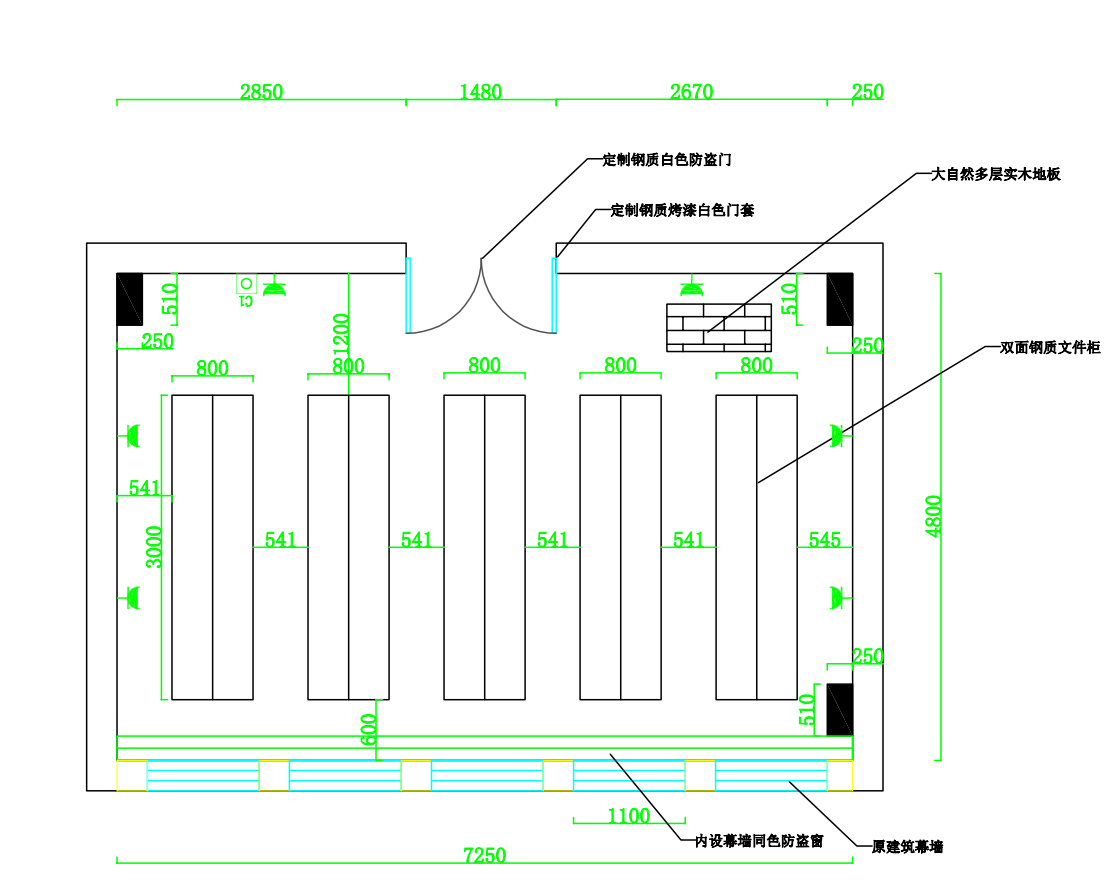 平面图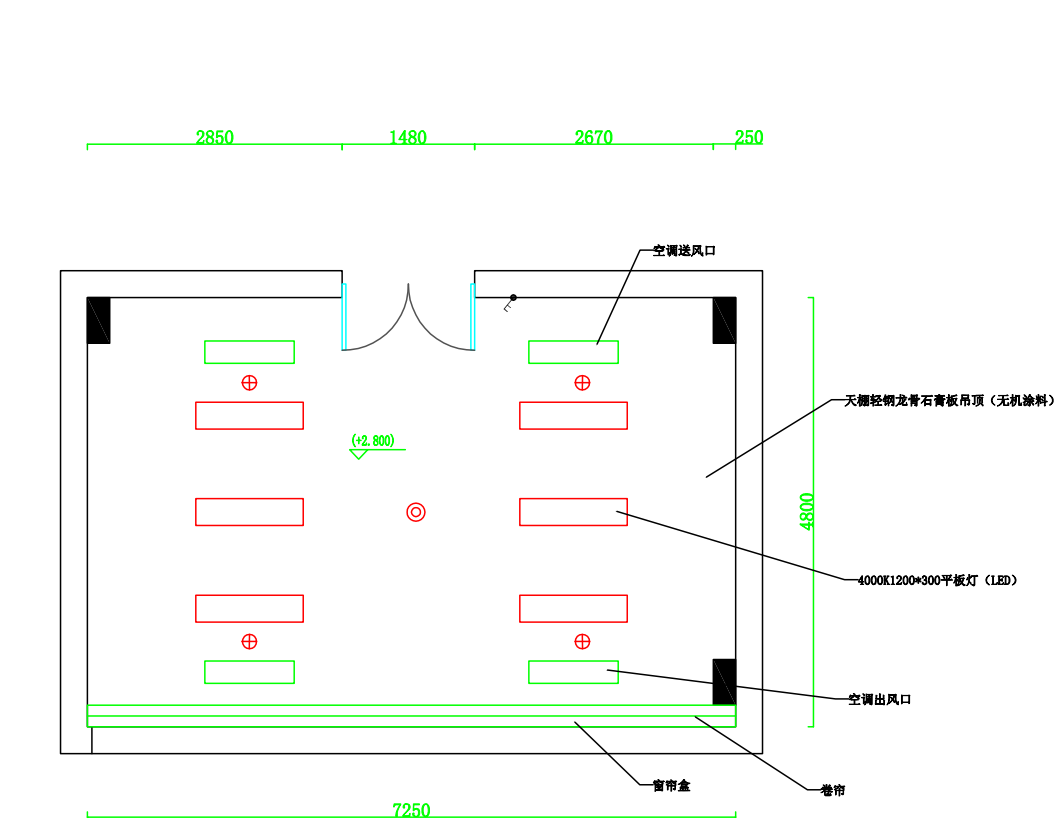 档案室顶图